INDICAÇÃO Nº 5298/2018Sugere ao Poder Executivo Municipal que proceda a limpeza da viela localizada nos fundos das residências da Rua Campos Sales entre as Ruas Prudente de Moraes e Graça Martins, ao lado da creche SOS na Vila Breda.Excelentíssimo Senhor Prefeito Municipal, Nos termos do Art. 108 do Regimento Interno desta Casa de Leis, dirijo-me a Vossa Excelência para sugerir ao setor competente que proceda a limpeza da viela localizada nos fundos das residências da Rua Campos Sales entre as Ruas Prudente de Moraes e Graça Martins, ao lado da creche SOS na Vila Breda.Justificativa:Fomos procurados por munícipes solicitando essa providencia, pois, segundo eles a referida viela está suja com mato favorecendo a proliferação de animais peçonhentos, causando transtornos e insegurança.Plenário “Dr. Tancredo Neves”, em 29 de Novembro de 2018.José Luís Fornasari“Joi Fornasari”- Vereador -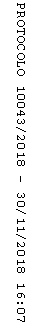 